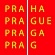 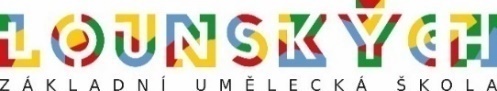 Libeňské jaro mladých Libeňský zámeček, Zenklova ulice, Praha 8 - LibeňPondělí 27. 5. 2019, Obřadní síň, 19.00 hod.1. P. Hapka: Šaškové počmáraní			Kytarové trio – Nikola Pirklová,							Ondřej Kukla, Tobiáš Hamsík2. Traditional (arr. C. Alan): The Water is Wide	Viktorie Kostlivá, pozoun							Alena Králová, klavír3. J. Williams: Schindler’s List				Marie Magdalena Ortová, housle							Alena Králová, klavír4. B. Martinů: Divertimento 				Ellen Magdič, příčná flétna			3. věta Allegretto		Anna Šelest, příčná flétna5. G. Sammartini: Sonata № 4 op. 2 			Marie Krátká, zobcová flétna 		1. věta Adagio, 2. věta Allegro	Ladislav Bubeníček, fagot							Alena Králová, klavír6. J. Matys: Suita – 1. věta Allegretto,		Viktorie Kostlivá, baskřídlovka		2. věta Moderato, 3. věta Vivo	Alena Králová, klavír7. J. Horovitz: Euphonium Koncerto			Tereza Čapková, baskřídlovka		2. věta Lento, 3. věta Con moto	Alena Králová, klavír8. A. Vivaldi: Koncert C dur – 1. věta Allegro, 3. věta Allegro    H. Shore: In Dreams    M. Dvořák: Con moto    H. Warren: Boulevard of Broken Dreams		Smyčcový soubor s flétnami a klavírem							diriguje Lada BendováÚčinkující připravily:pí uč. L. Bendová č. 8, pí uč. H. Bubeníčková č. 5, pí uč. L. Hochmanová č. 4, pí uč. L. Jedličková č. 2, 6, 7, pí uč. O. Kučerová Dvorská č. 1, pí uč. R. Vernerová č. 3.